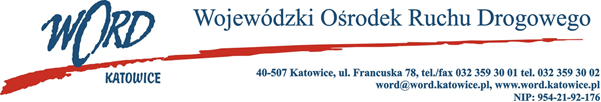 Postępowanie o udzielanie zamówienia publicznego o wartości poniżej 130.000 zł.Katowice, dnia 14.03.2022 r. AT-ZP.261.140.3.2022.ŁŻWojewódzki Ośrodek Ruchu Drogowego w Katowicach informuje, że postępowanie o udzielenie zamówienia AT- ZP.261.140.2022.ŁZ, pn. Zakup 3 sztuk rowerów, 2 sztuk rowerów elektrycznych oraz 2 sztuk hulajnóg elektrycznych na potrzeby WORD Katowice zostaje unieważnione. Powodem unieważnienia jest fakt, że w przedmiotowym postępowaniu nie złożono żadnej oferty.Dyrektor WORDJanusz Freitag